Estado de Santa CatarinaMunicípio de ModeloConselho Municipal de Assistência SocialLei Federal n.º 8.742/93 - Lei Municipal Nº 2.226/2015 RESOLUÇÃO N.º 18/2019Nádia Aparecida Deotti Albani, presidente do Conselho Municipal de Assistência   Social de Modelo, no uso de       suas atribuições que lhe confere a        Lei Municipal n.º 2.226/2015,RESOLVE:Art. 1º - Fica Aprovado, conforme deliberação da reunião plenária do CMAS, realizada no dia 12/12/2019, a concessão do Benefício Eventual de Cesta de Alimentos aos seguintes usuários: a Sr Maria Portella de Lima; Marlene Weber dos Santos; pelo período de três meses (01 cesta por mês).Art. 2º - Esta resolução entra em vigor a partir desta data.Art.3º - Revogam-se as disposições em contrário.                    Modelo- SC, 12 de dezembro de 2019.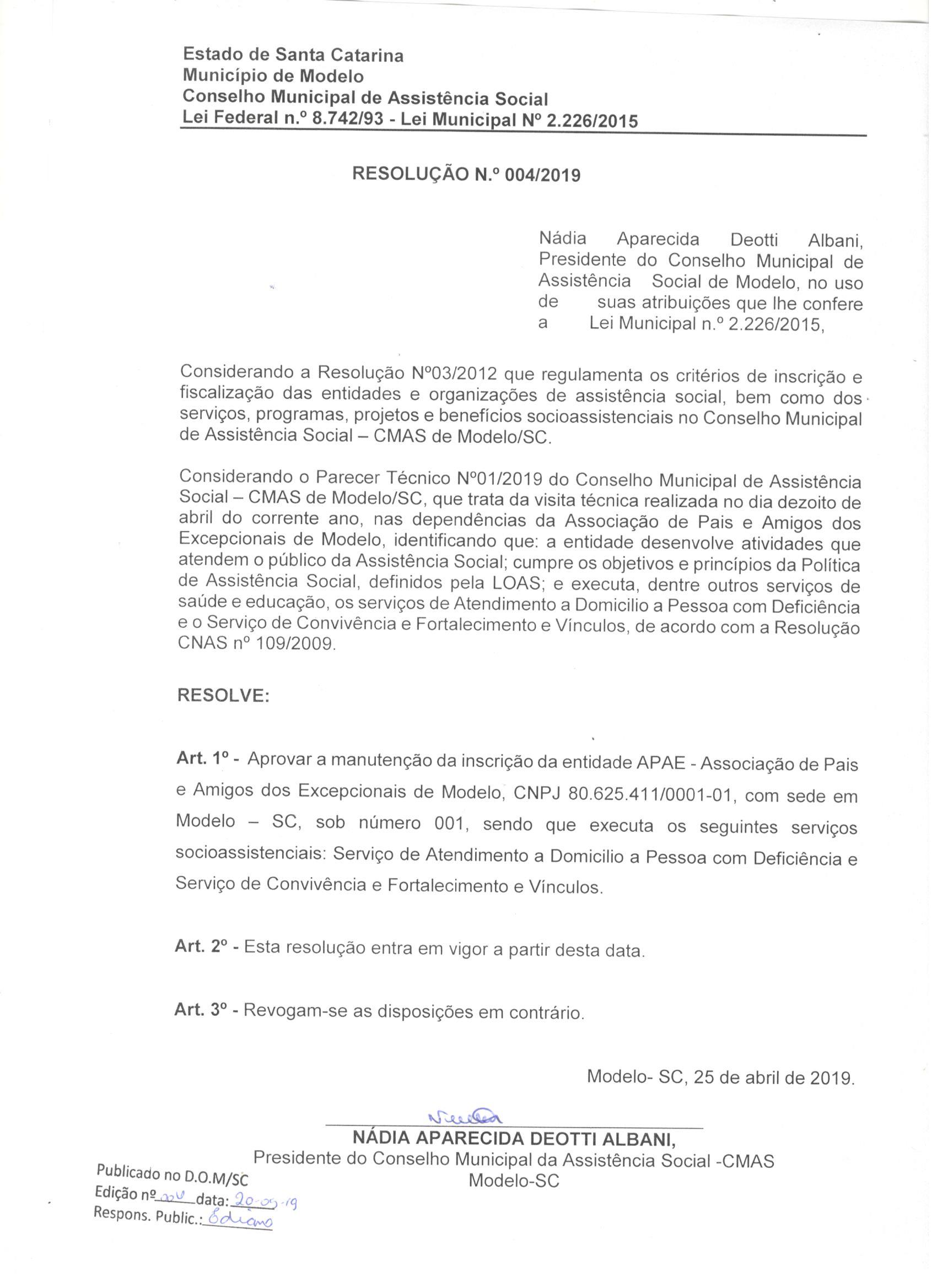 